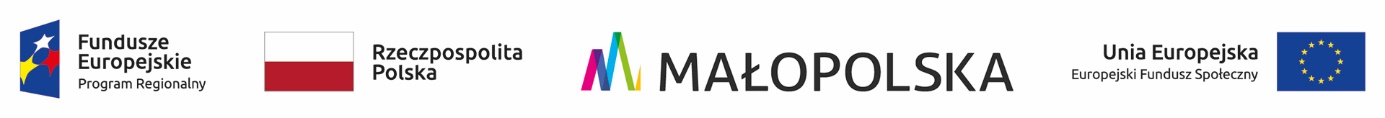 FORMULARZ REKRUTACYJNY
KARTA ZGŁOSZENIADO UCZESTNICTWA W PROJEKCIE 
„Senior Wigor – kontynuacja działalności”
współfinansowanego ze środków Unii EuropejskiejDATA ZGŁOSZENIA DO UDZIAŁU W PROJEKCIE: ….…/………/ .............................

nr. ewidencyjny:   ………………………       □    Staram się o uczestnictwo w zajęciach DDSW□   Jestem uczestnikiem DDSWJestem osobą: *samodzielnąwymagająca częściowej opieki lub pomocywymagającą stałej i długotrwałej opieki i pomocy osoby drugiejZainteresowanie świadczonymi w Dziennym Domu „Senior-WIGOR" usługami (proszę zaznaczyć interesującą Pana/Panią formę wsparcia):Gorący posiłek oraz inne posiłki sporządzane w ramach terapii kulinarnej,Pomoc w załatwianiu spraw urzędowych,Transport z/ do domuPomoc przy formalnościach związanych z korzystaniem z instytucji pomocowych np. ośrodki pomocy, czy PFRONUdział w zorganizowanych zajęciach ruchowych, w tym w:gimnastyce,nordic - walking,zajęciach tanecznych,zajęciach sportowo - rekreacyjnych (np. festyny, wycieczki),fizjoterapii,Udział w terapii zajęciowej o charakterze:kulinarnym,plastycznym,muzykoterapii,Udział w zajęciach klubowych, w tym:biblioterapii i czytaniu prasy,*proszę zaznaczyć właściwy kwadrat  
Bochnia, dnia       ……………………… ………………………………………………………..                                                                                   
                                     Data	       Podpis osoby upoważnionej (KLIENT)Deklaracja uczestnictwa W PROJEKCIEJa, niżej podpisany: deklaruję chęć uczestnictwa w oferowanej formie wsparcia w ramach projektu pn „Senior Wigor – kontynuacja działalności”; oświadczam, iż informacje zawarte w formularzu rekrutacyjnym są zgodne z prawdą oraz, że jestem świadomy/a odpowiedzialności za składanie oświadczeń niezgodnych z prawdą;spełniam kryteria kwalifikujące mnie do otrzymania wsparcia w ramach projektu.		                                                   Bochnia, dnia       ……………………     …….……………………………………………………                                                                                                                                 Data	        Podpis osoby upoważnionej (KLIENT)OŚWIADCZENIE OSOBY UBIEGAJĄCEJ SIĘ O PRZYSTĄPIENIE DO PROJEKTUW związku z chęcią przystąpienia do projektu pn. „Senior Wigor – kontynuacja działalności”, oświadczam, że przyjmuję do wiadomości, iż:administratorem moich danych osobowych przetwarzanych w ramach zbioru „Regionalny Program Operacyjny Województwa Małopolskiego 2014-2020” jest Zarząd Województwa Małopolskiego stanowiący Instytucję Zarządzającą dla Regionalnego Programu Operacyjnego Województwa Małopolskiego na lata 2014-2020, z siedzibą w Krakowie przy ul. Basztowej 22, 31-156 Kraków, adres do korespondencji ul. Racławicka 56, 30-017 Kraków,administratorem moich danych osobowych przetwarzanych w ramach zbioru „Centralny system teleinformatyczny wspierający realizację programów operacyjnych” jest Minister Rozwoju z siedzibą w Warszawie przy Pl. Trzech Krzyży 3/5, 00-507 Warszawa,podstawę prawną przetwarzania moich danych osobowych stanowi art. 23 ust. 1 pkt 2 lub art. 27 ust. 2 pkt 2 ustawy z dnia 29 sierpnia 1997 r. o ochronie danych osobowych (Dz.U.2016.922 -jt.). – dane osobowe są niezbędne dla realizacji Regionalnego Programu Operacyjnego Województwa Małopolskiego na lata 2014-2020 na podstawie: w odniesieniu do zbioru Regionalnego Programu Operacyjnego Województwa Małopolskiego na lata 2014 - 2020:rozporządzenia Parlamentu Europejskiego i Rady (UE) Nr 1303/2013 z dnia 17 grudnia 2013 r. ustanawiające wspólne przepisy dotyczące Europejskiego Funduszu Rozwoju Regionalnego, Europejskiego Funduszu Społecznego, Funduszu Spójności, Europejskiego Funduszu Rolnego na rzecz Rozwoju Obszarów Wiejskich oraz Europejskiego Funduszu Morskiego i Rybackiego oraz ustanawiające przepisy ogólne dotyczące Europejskiego Funduszu Rozwoju Regionalnego, Europejskiego Funduszu Społecznego, Funduszu Spójności i Europejskiego Funduszu Morskiego i Rybackiego oraz uchylające rozporządzenie Rady (WE) nr 1083/2006;rozporządzenia Parlamentu Europejskiego i Rady (UE) Nr 1304/2013 z dnia 17 grudnia 2013 r. w sprawie Europejskiego Funduszu Społecznego i uchylające rozporządzenie Rady (WE) nr 1081/2006;ustawy z dnia 11 lipca 2014 r. o zasadach realizacji programów w zakresie polityki spójności finansowanych w perspektywie finansowej 2014-2020 (Dz. U. z 2016 , poz. 2017 tj.);         w odniesieniu do zbioru centralny system teleinformatyczny wspierający realizację programów operacyjnych: rozporządzenia Parlamentu Europejskiego i Rady (UE) Nr 1303/2013 z dnia 17 grudnia 2013 r. ustanawiające wspólne przepisy dotyczące Europejskiego Funduszu Rozwoju Regionalnego, Europejskiego Funduszu Społecznego, Funduszu Spójności, Europejskiego Funduszu Rolnego na rzecz Rozwoju Obszarów Wiejskich oraz Europejskiego Funduszu Morskiego i Rybackiego oraz ustanawiające przepisy ogólne dotyczące Europejskiego Funduszu Rozwoju Regionalnego, Europejskiego Funduszu Społecznego, Funduszu Spójności i Europejskiego Funduszu Morskiego i Rybackiego oraz uchylające rozporządzenie Rady (WE) nr 1083/2006;rozporządzenia Parlamentu Europejskiego i Rady (UE) Nr 1304/2013 z dnia 17 grudnia 013 r. w sprawie Europejskiego Funduszu Społecznego i uchylające rozporządzenie Rady (WE) nr 1081/2006;ustawy z dnia 11 lipca 2014 r. o zasadach realizacji programów w zakresie polityki spójności finansowanych w perspektywie finansowej 2014–2020 (Dz. U. z 2014 r. poz. 1146 z późn. zm.);rozporządzenia Wykonawczego Komisji (UE) Nr 1011/2014 z dnia 22 września 2014 r. ustanawiające szczegółowe przepisy wykonawcze do rozporządzenia Parlamentu Europejskiego i Rady (UE) nr 1303/2013 w odniesieniu do wzorów służących do przekazywania Komisji określonych informacji oraz szczegółowe przepisy dotyczące wymiany informacji między beneficjentami a instytucjami zarządzającymi, certyfikującymi, audytowymi i pośredniczącymi;moje dane osobowe będą przetwarzane wyłącznie w celu realizacji projektu pn ”Senior-Wigor – kontynuacja działalności”moje dane osobowe zostały powierzone do przetwarzania Instytucji Pośredniczącej – Małopolskie Centrum Przedsiębiorczości, ul. Jasnogórska 11, 31-358 Kraków, beneficjentowi realizującemu projekt – Województwo Małopolskie - Regionalny Ośrodek Polityki Społecznej w Krakowie, ul. Piastowska 32, 30-070 Kraków oraz podmiotom, które na zlecenie beneficjenta uczestniczą w realizacji projektu – nie dotyczy (nazwa i adres ww. podmiotów). Moje dane osobowe mogą zostać przekazane podmiotom realizującym badania ewaluacyjne na zlecenie Powierzającego, Instytucji Pośredniczącej lub beneficjenta. Moje dane osobowe mogą zostać również powierzone specjalistycznym podmiotom, realizującym na zlecenie Powierzającego, Instytucji Pośredniczącej oraz beneficjenta kontrole i audyt w ramach RPO WM;podanie danych jest dobrowolne, aczkolwiek odmowa ich podania jest równoznaczna z brakiem możliwości udzielenia wsparcia w ramach projektu;mam prawo dostępu do treści swoich danych i ich poprawianiaupoważniam realizatora projektu – Powiat Bocheński oraz Dzienny Dom „Senior Wigor” w Bochni do przetwarzania moich danych osobowych dla potrzeb związanych z realizacją projektu „Senior Wigor – kontynuacja działalności”.W razie zakwalifikowania mnie do udziału w projekcie podtrzymam niniejsze oświadczenie.                                                                                     Bochnia, dnia         ……………………… ………………………………………………………..                                                                                 
                                                                                                                                        Data	       Podpis osoby upoważnionej (KLIENT)DANE UCZESTNIKA PROJEKTUDANE UCZESTNIKA PROJEKTUDANE UCZESTNIKA PROJEKTUDANE UCZESTNIKA PROJEKTUDANE UCZESTNIKA PROJEKTUImięNazwiskoNazwiskoNazwiskoNazwiskoPESELBrak PESELBrak PESELPłećPłeć Tak    |     Nie Tak    |     Nie Kobieta   |     Mężczyzna Kobieta   |     MężczyznaWiek (w chwili przystąpienia do projektu)Wykształcenie Niższe niż podstawowe                     Podstawowe  Podstawowe  GimnazjalneWykształcenie Ponadgimnazjalne  Policealne Policealne WyższeDANE ADRESOWEDANE ADRESOWEDANE ADRESOWEWojewództwoPowiatGminaMiejscowośćUlicaUlicaNr budynkuNr lokaluKod pocztowyTelefon kontaktowyAdres e-mailAdres e-mailSTATUS KANDYDATA W CHWILI ZGŁOSZENIA DO PROJEKTUSTATUS KANDYDATA W CHWILI ZGŁOSZENIA DO PROJEKTUOsoba w niekorzystnej sytuacji Tak         |           Nie        |           Osoba z niepełno sprawnościami w tym:Osoba o znacznym stopniu niepełnosprawności;Osoba o umiarkowanym stopniu niepełnosprawności;Osoba o lekkim stopniu niepełnosprawności;Osoba posiadająca orzeczenie ZUS/KRUSOsoba z niepełnosprawnościami sprzężonymi, Tak         |           Nie        |            Odmowa podania informacji  Tak         |           Nie        | Tak         |           Nie        |     Tak         |           Nie        |  Tak         |           Nie        |
 Tak         |           Nie        |                      posiadany symbol niepełnosprawności …………… |  Odmowa podania informacji|  Nie dotyczy        Osoba należąca do mniejszości narodowej lub etnicznej, migrant, osoba obcego pochodzenia Tak         |           Nie        |            Odmowa podania informacjiOsoba korzystająca z Programu Operacyjnego Pomoc Żywnościowa 2014-2020 Tak         |           Nie        |
Osoba zagrożone ubóstwem lub wykluczeniem społecznym w związku z rewitalizacją obszarówzdegradowanych. Tak         |           Nie        |
Osoba bezdomna lub dotknięta wykluczeniem z dostępu do mieszkań Tak           |         NieOsoba samotna Osoba prowadząca oddzielne gospodarstwo domowe Osoba  prowadząca wspólne gospodarstwo domowe Tak           |         Nie Tak           |         Nie Tak           |         NieOsoba przebywająca w gospodarstwie domowym bez osób pracujących,w tym w gospodarstwie domowym z dziećmi pozostającymi na utrzymaniu Tak           |         NieOsoba żyjąca w gospodarstwie składającym się z jednej osoby dorosłej i dzieci pozostających na utrzymaniu Tak           |         NieOsoba w innej niekorzystanej sytuacji społecznej, innej niż wymieniono powyżej Tak         |           Nie        |            Odmowa podania informacjiOsoba korzystająca za świadczeń pomocy społecznej  Tak         |           Nie        |            Odmowa podania informacjiOsoba bezrobotna niezarejestrowana w ewidencji urzędów pracyw tym:Osoba długotrwale bezrobotnaInne  Tak    |     Nie
 Tak    |     Nie Tak    |     NieOsoba bezrobotna zarejestrowana w ewidencji urzędów pracyw tym:Osoba długotrwale bezrobotnaInne Tak    |     Nie Tak    |     Nie Tak    |     NieOsoba bierna zawodowo w tym:Osoba nieuczestnicząca w kształceniu lub szkoleniuInne Tak    |     Nie Tak    |     Nie
 Tak    |     NieOsoba pracująca:  Tak    |     NieWykonywany zawód:Miejsce zatrudnienia

Osiągane dochody (przeciętny miesięczny dochód netto  na osobę/na rodzinę)STATUS KANDYDATA W CHWILI ZGŁOSZENIA DO PROJEKTU Cd.STATUS KANDYDATA W CHWILI ZGŁOSZENIA DO PROJEKTU Cd.Osoba w wykluczona społecznie Tak         |           Nie        |            Odmowa podania informacjiOsoba w sytuacji kryzysowej Tak         |           Nie        |            Odmowa podania informacjiPosiadane dysfunkcje:RuchoweNeurologiczneWzrokuSłuchuDementywneInne,(jakie?) Tak    |     Nie

 Tak    |     Nie

 Tak    |     Nie

 Tak    |     Nie

 Tak    |     Nie

inne - ………………………………………

RODZAJ WNIOSKOWANEGO WSPARCIA – DOSTOSOWANEGO DO POTRZEB KANDYDATA  